LE VIE DELLA MEDITAZIONECorso pratico di TarologiaUN PERCORSO DI CRESCITA PERSONALE SUL SENTIERO DELLA VISIONE DELL’ANIMA, INSIEME AGLI ARCANI MAGGIORI E MINORI DELLA TRADIZIONE TAROLOGICA EVOLUTIVA E PSICOLOGICA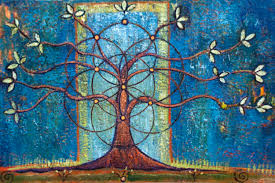 Il corso propone uno studio aggiornato dei simbolismi e degli archetipi della tradizione tarologica, interpretati in chiave evolutiva e autoconoscitiva.Carl Gustav Jung si dedicò alla studio dei tarots, scorgendo la loro grande utilità in rapporto alla conoscenza dell'inconscio collettivo. Queste immagini rappresentano infatti degli archetipi di trasformazione simili a quelli che si rinvengono nell'astrologia, nell'alchimia, nel mito e nel sogno.Questo grande patrimonio spirituale dell’umanità offre strumenti straordinari per trasformare la nostra vita in una splendida avventura dell’Anima.“Osiride, rinchiuso in una cassa dai nemici invidiosi e dal fratello Seth, venne scaraventato nelle acque del Nilo, mutilato, fatto a pezzi e poi resuscitato dal soffio di Iside. Simbolicamente, gli Arcani dei Tarocchi sono una cassa dove è stato depositato un tesoro spirituale. L’apertura della cassa equivale a una rivelazione. L’impegno iniziatico consiste nell’unire i frammenti fino a ricostruire l’unità“… Si parte da un mazzo di carte, si mescolano gli Arcani che poi vengono distesi su di una superficie, vale a dire fare a pezzi il Dio. Poi li si interpreta, riunendoli in frasi. Il lettore iniziato (Iside, l’anima) riunisce i pezzi nella sacra ricerca. Il Dio resuscita”Alejandro JodorowskyLa Tarologia evolutiva è un metodo di lettura dell’inconscio per via proiettiva, attraverso l’uso delle immagini archetipiche degli Arcani. Tramite questo approccio il “tarologo” traduce il contenuto inconscio del consultante in maniera diretta, intuitiva più che analitica, lasciando che a parlare siano i simboli rappresentati dalle carte. Una delle differenze sostanziali rispetto ad altre metodologie proiettive come, per esempio, il test di Rorschach, consiste nel fatto che la sequenza di carte, in special modo dei ventidue Arcani Maggiori, possiede una sua propria narrazione interna, oltre che un percorso stabilito a priori dalla progressione numerica. Come metodo di indagine simbolico/archetipica proiettiva dell’inconscio, la tarologia evolutiva ricorda molto da vicino l’uso del mandala della tradizione induista e buddhista e il Libro dei mutamenti, ossia l’i-ching cinese. Il mandala è un disegno simbolico di forma prevalentemente circolare, dove la simbologia favorisce l’insediamento e la canalizzazione della divinità di riferimento invocata o della data esperienza spirituale che si vuole realizzare. Altrettanto profondo e complesso è quel microcosmo antichissimo, all’incirca di duemila anni, che è l’I-Ching, dove a seconda della domanda posta dal consultante, si estraggono delle tavolette sulle quali sono incisi degli esagrammi composti di sei linee intere, il principio yang maschile o interrotte, il principio yin femminile. Sebbene sia tuttora usato come mezzo divinatorio, fu già lo stesso Carl Gustav Jung a considerarlo uno strumento atto a favorire una sincronicità inconscia tra la domanda del consultante e l’esagramma estratto, sulla base di un inconscio collettivo che funge da substrato psichico unificato per tutti gli esseri umani. Una teoria questa, che è stata ulteriormente approfondita, per altri versi, da Rupert Sheldrake ed i suoi campi e risonanze morfiche.Lo stesso procedimento si può applicare alla meditazione sui tarots: forme universali che riconducono agli aspetti di sé più profondi e in perenne evoluzione.Il corso si svolge in quattro incontri  di 90 minuti l’uno nelle giornate di:mercoledì  8 settembremercoledì  15 settembremercoledì  22 settembremercoledì  29 settembreL’orario del corso è dalle 19.30 alle 21.Tutte le lezioni si terranno online su piattaforma zoom.Programma del corso:La tradizione dei tarotsEtica tarologicaGli Egiziani e la storia del cosmoLe 22 corrispondenze archetipiche e il ciclo delle esperienze umaneNumeri e forme in tarologiaEsercitazioni pratiche di meditazione e interpretazione simbolica dei tarots.Costo totale dei quattro incontri:  70 € Per info:dr.sa Caterina Carloni, psicologa e psicoterapeutawww.caterinacarloni.itwww.vedam.itcatecarloni@gmail.comNumero WhatsApp: 3395258380 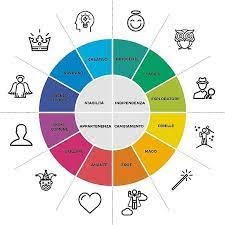 